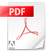 ESTAS SON LAS FRECUENCIAS HABITUALES DE UNA EMISORA DE CB (11 METROS)CUYO USO ESTA ENFOCADO AL DX ( TRAMISIONES A LARGA DISTANCIA)
LAS FRECUENCIAS DE LLAMADA HABITUALES SON 27.555 (12 DE ALTOS O SUPERIORES) COMO CANAL DE LLAMADA GENERAL,27.455 (4 DE ALTOS O SUPERIORES) COMO CANAL DE LLAMADA GENERAL EN CENTRO Y SUR DE AMÉRICA
tablafrecuenciasCB27.pdf
Documento Adobe Acrobat [98.9 KB]
Descarga 27.515 (9 DE ALTOS O SUPERIORES) O 27.575 (14 DE ALTOS O SUPERIORES) COMO CANAL HABITUAL PARA LAS ACTIVACIONES DEL GRUPO LIMA OSCAR (LIBERTAD DE ONDAS),26.285 (19 DE SUPERBAJOS )COMO CANAL DE LLAMADA GENERAL SE USA CUANDO LA BANDA DE ALTOS ESTA SATURADA ESTA MAS LIMPIA HABITUALMENTE 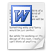 tabla con todas las divisiones nuevas
TABLA+DIVISIONES.docx
Documento Microsoft Word [462.3 KB]
Descarga ACTUALMENTE LA ULTIMA DIVION RECONOCIDA ES LA Nº 351 ﻿REPUBLICA DE SUDAN DEL SUR AUNQUE EL NUMERO DE DIVIONES NO COINCIDE DEBIDO A QUE HAN DESAPARECIDO OTRAS DIVISIONES POR RAZONES POLITICAS PRINCIPALMENTE.EN REALIDAD QUITANDO LAS DIVISIONES QUE YA NO SON VALIDAS EL NUMERO REAL DE LAS MISMAS E DE 342 